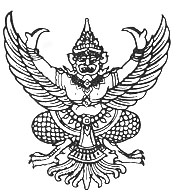 สำเนาคู่ฉบับประกาศกรมสนับสนุนบริการสุขภาพเรื่อง ประกาศผู้ชนะการเสนอราคา ซื้อ/จ้าง..................... โดยวิธีเฉพาะเจาะจงตามที่กรมสนับสนุนบริการสุขภาพ ได้ดำเนินการซื้อ/จ้าง................... โดยวิธีเฉพาะเจาะจง นั้นซื้อ/จ้าง....................... จำนวน ................ ผู้เสนอราคาที่ชนะการเสนอราคา ได้แก่ ห้าง/ร้าน/บริษัท...........................โดยเสนอราคาต่ำสุด เป็นเงินทั้งสิ้น ...................................... รวมภาษีมูลค่าเพิ่มและภาษีอื่น ค่าขนส่ง ค่าจดทะเบียน และค่าใช้จ่ายอื่นๆ ทั้งปวง              	                    			       ประกาศ  ณ  วันที่........เดือน.................พ.ศ. 25xx  							       ลงชื่อ...........................................							     (.......................................................)